
Republica Moldova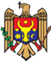 GUVERNULHOTĂRÎRE Nr.  din  cu privire la aprobarea modificărilor şi completărilor
ce se operează în anexele nr.1 și nr.2 din Hotărîrea Guvernuluinr.765 din 18 septembrie 2014Publicat : ______ în Monitorul Oficial Nr. _______ art Nr : ______Guvernul HOTĂRĂŞTE:Hotărîrea Guvernului nr.765 din 18 septembrie 2014 cu privire la aprobarea listei documentelor de călătorie acceptate pentru traversarea de către străini a frontierei de stat a Republicii Moldova (Monitorul Oficial al Republicii Moldova, 2014, nr.282-289, art.817), se modifică și se completează după cum urmează:1. La pct.1 sintagma „și entităţi teritoriale” se substituie cu sintagma „ , entități și autorități teritoriale”.2. Anexele nr.1 și 2 se modifică și se completează după cum urmează:1) La anexa nr.1:titlul se modifică și va avea următorul cuprins:„Lista documentelor de călătorie emise de ţări terţe, entităţi și autorități teritoriale, acceptate de Republica Moldova”:pe tot parcursul textului, cuvintele „Carte de identitate biometrică” se substituie cu cuvintele „Carte de identitate de formatul ID1, ID2, inclusiv biometrică”;poziția „Principatul Liechtenstein” se modifică și va avea următorul cuprins:poziția „Bulgaria” se completează cu următorul cuprins:la poziția „Uniunea Australiei” pentru rubrica „Document de călătorie de întoarcere în Australia” în coloana „Documentele de călătorie acceptate de Republica Moldova” se introduce semnul asterisc „*”.la poziția „Marele Ducat de Luxemburg” după rubrica „Pașaport de serviciu” se completează cu două rubrici noi cu următorul cuprins:la poziția „România” după rubrica „Pașaport de serviciu” se completează cu o rubrică nouă cu următorul cuprins:se completează cu o poziție nouă cu următorul cuprins:3) anexa nr.2:la poziția „Comitetul Internațional al Crucii Roșii” rubrica „Document de călătorie al Comitetului Internațional al Crucii Roșii” se substituie prin rubrica „Titlu de călătorie al Comitetului Internațional al Crucii Roșii”, iar la coloana „Documentele de călătorie acceptate de Republica Moldova” se introduce semnul asterisc „*”.PRIM-MINISTRU                                                                                               Contrasemnează:
Viceprim-ministru,ministrul afacerilor externeși integrării europene                                                                                           Natalia GhermanMinistrul afacerilor interne                                                                                Oleg BalanNr._____. Chişinău, ____________.